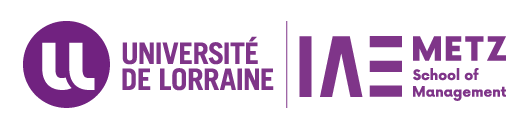 Candidature Bourse Eiffel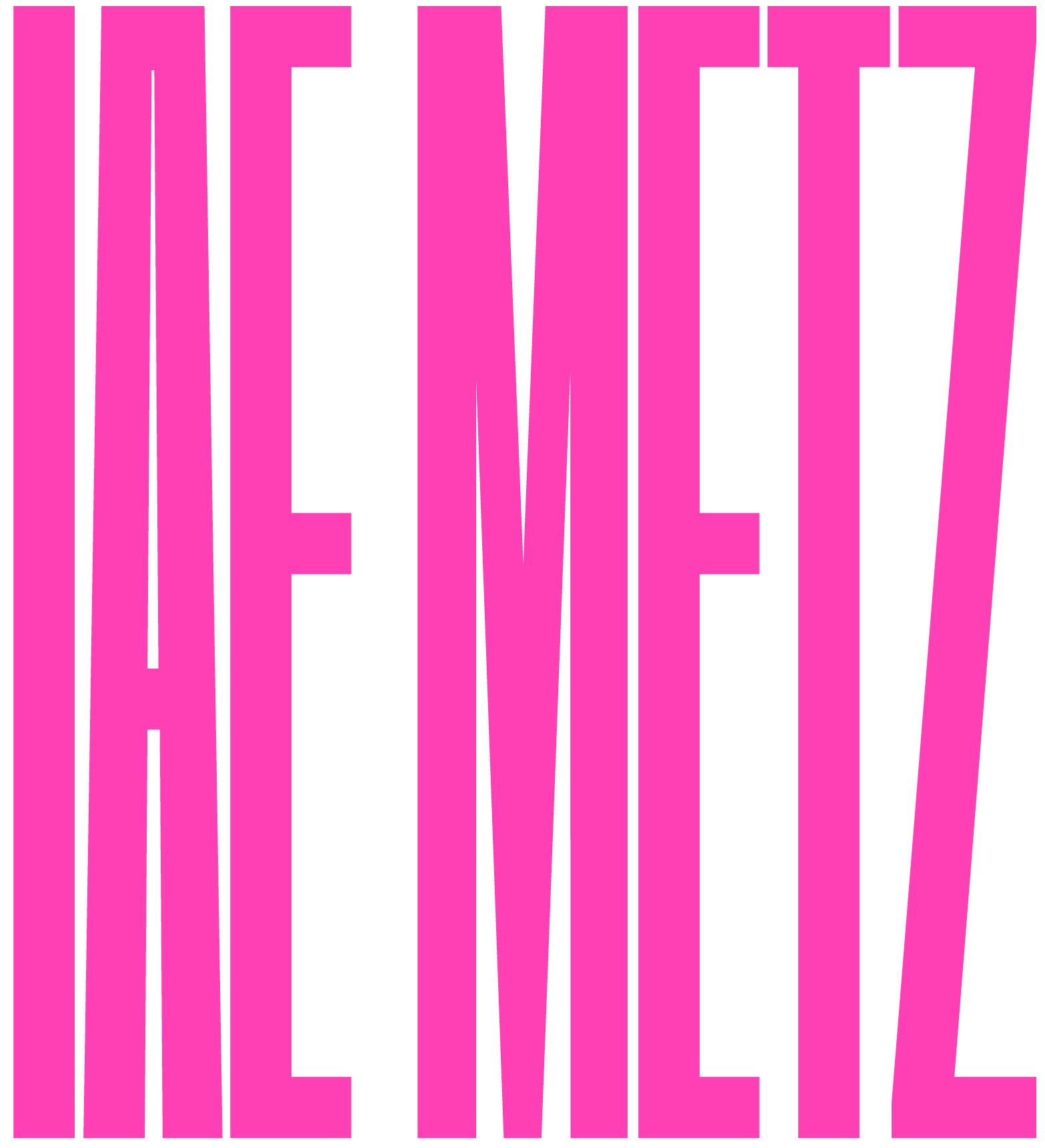 Nom :
Prénom :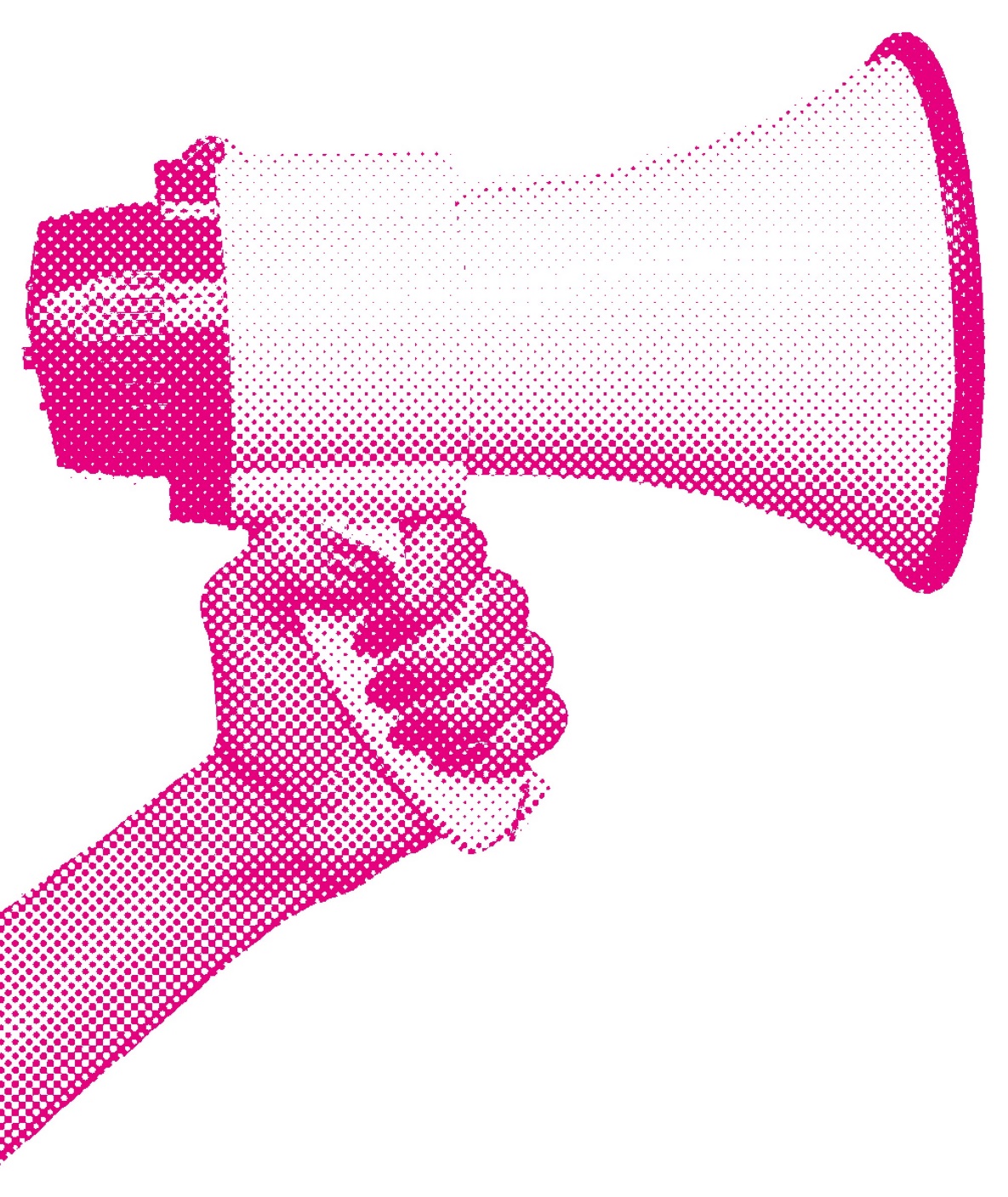 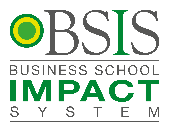 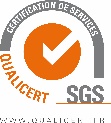 1/ Informations sur le (la) candidat(e)Nom du candidat Prénom du candidatCivilitéNationalité 1Nationalité 2Date de naissanceLieu de naissancePays de naissanceAu cours de l’année universitaire 2021/2022, avez-vous bénéficié d’une bourse ? Si oui, laquelle ?Où résidez-vous au cours de l'année universitaire 2021/2022 ?Adresse du pays de résidenceAdresse mailSituation actuelle : étudiant salarié ou à la recherche 2/ Études supérieures effectuées ou en coursInformations relatives à votre Université que vous suivez actuellement ou de celle que vous avez suivi pour l’obtention de votre dernier diplômeÉtablissementPays établissementDiplômeNiveau du diplômeDates de début et de fin de la formationMentionClassement (rang)3/ Expérience professionnelle (commencer par la plus récente)Nom de l’employeurPaysSecteur d’activitéFonction occupéeDates de début et de fin de contrat4/ Diplôme visé dans le cadre de la bourse Domaine d’études pour lequel la bourse est demandéeIntitulé complet du diplôme viséDurée totale de la bourse demandée (Master 1 = 24 mois, Master 2 = 12 mois)Date de début de bourse demandéeDate de fin de bourse demandée5/ Formation linguistique (à joindre les certificats avec les scores obtenus)Niveau de langue françaisNiveau de langue anglais6/ Pièces à joindre au dossier-      Le CURRICULUM VITAE (rédigé en français ou en anglais) précisant le oarcours académique et les expériences professionnelles le cas échant.-       Les DIPLOMES et le CLASSEMENT copie des derniers diplômes obtenus avec indication de la date, de la spécialité, des mentions (rang du classement, situation au sein de la promotion, nombre d’étudiants dans la promotion, diplômes avec indication de la spécialité et de la date d’obtention) et tout document précisant et attestant l’excellence et les performances du candidat, -       Les RELEVÉS DE NOTES des trois dernières années faisant référence à un parcours réalisé aussi bien en France qu’à l’étranger-       Le PROJET PROFESSIONNEL rédigé en français (1 à 2 pages en format WORD). Cette présentation pourra être étayée par un avis de personnes extérieures à l’établissement, par exemple d’une entreprise.-       La PHOTOCOPIE DU PASSEPORT ou PIÈCE D’IDENTITÉ-       Le CERTIFICAT ou le DIPLÔME DE NIVEAU DE LA LANGUE FRANÇAISE